Dear Region 1,
Join us at Northeastern University in Boston, MA on Friday, November 4th, 2016 for the MA Drive-In conference. This year's theme, Leading The Pack in Advising, provides the opportunity for you to present on key advising topics suggested during the Meet Your State session at the 2016 Region 1 conference. Potential topics include: 
Advising adult learners Orientation revamps Advanced technologyOnline advising Academic coachingProbation student advisingAdvising first generation studentsManaging large caseloadsOnline orientationsSecond year college issueRetention issuesAdvising military/veteran studentsAs well as other topics of your choice.
The MA Drive-In is also a great place to test out a presentation you are planning to present at NACADA Regionals in 2017.  The online proposal application system is open; please visit the following link to submit your proposal: http://apps.nacada.ksu.edu/apps/index.php/proposals/entry/1.  We look forward to seeing you November 4th at Northeastern University in Boston, MA!
Yours truly,MA Drive-In Conference Co-Chairs        Cindy Firestein, Academic Advisor, Northeastern University & MA Liaison for NACADA Region 1 
        Erin Durkin, Associate Director, Northeastern University 
        Lauren DeSantis, Assistant Director, Northeastern University  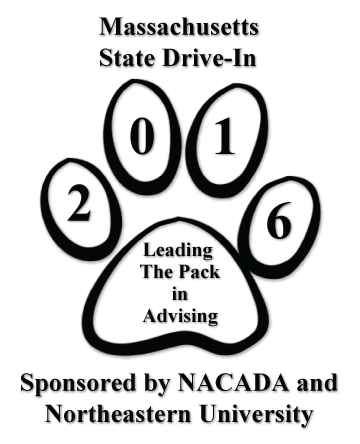 